CAMBODIA – Phnom Penh – Phnom Penh 51 Hotel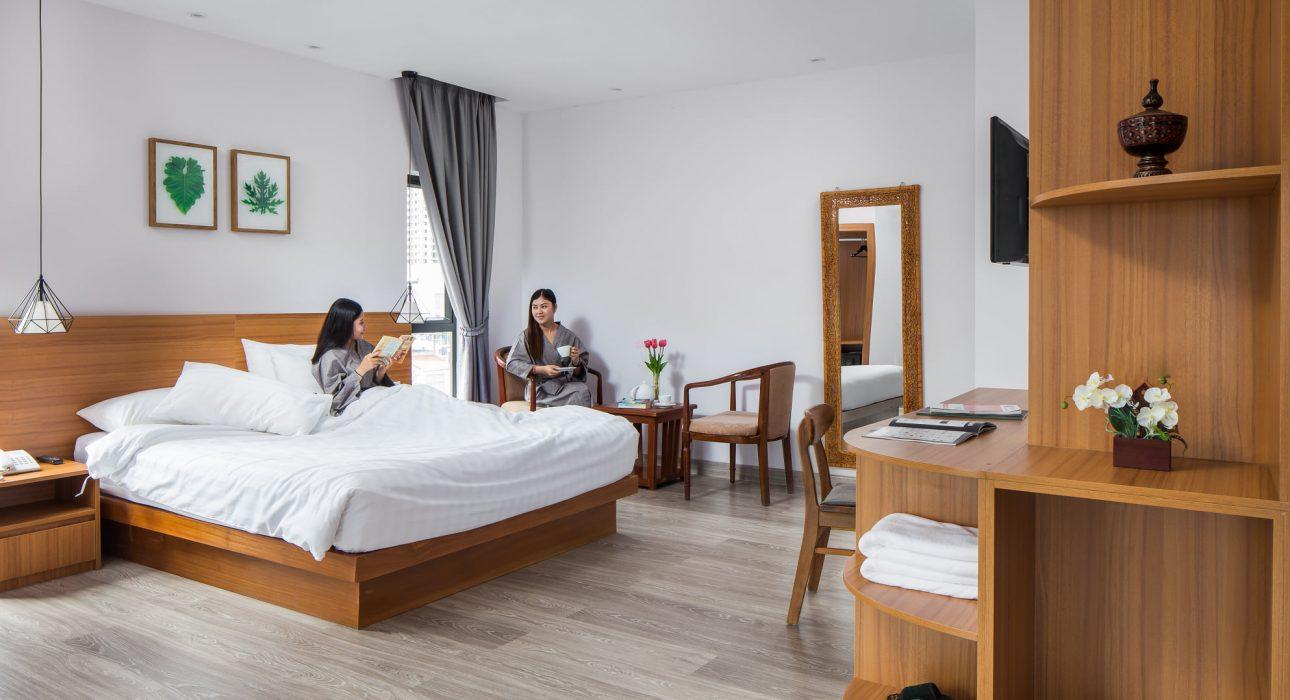 Over ViewThemeClassicCountry - CityCambodia - Phnom PenhMarket segmentGroups, Thematic LeisureOfficial category3*Easia categorySuperiorTotal number of rooms54 roomsPrice level$$$DescriptionA city center modern hotel offering an ideal location and a rooftop overlooking the heart of Phnom Penh.Ideally located, from Phnom Penh 51 Hotel & Residences, it is easy to reach the most famous places of Phnom Penh, as the Central Market, Royal Palace, Riverside… The facilities of the hotel include restaurants, sky-bar, spa, fitness center and swimming pool.Selling pointsA city-center hotel with a view overlooking Phnom PenhComfortable and modern roomsA nice pool on the rooftop ideal to relax after a day of visitIdeal for groupsTime & TransportationRoomsEasia's recommend room typePhnom Penh 51 Hotel is equipped with 54 comfortable roomsEach room offers bathroom amenities, king-size bed or 2 single bed, flat-screen satellite TV, air conditioning, in room coffee and tea-making facilities, free Wi-Fi, hairdryer, minibar, and a safe with space for a laptop.Easia’s recommended room type :DELUXE double / twin room, 32 square meters in size.SUPERIOR triple room, up to 28 square meters squared and can accommodate up to 3 guests.Room configurationConnecting roomsNAExtra bedNAKing bedYesTwin bedsYesServices & FacilitiesServices24 hour reception, 24h security service, Airport transfer, ATM on site, Buffet Breakfast, Complimentary bottle of water, Credit Card payment, Currency exchange, Doctor on call, In-Room Dining, Iron, Laundry service, Luggage Storage, Massage, Porter, Private event, partying, Room Service, Spa, Swimming Pool, Wake-up service, Wi-fi FreeFacilitiesAir Conditioning, Bar, Cable, satelite, coffee and tea making facilities, Coffee Machine Facilities, Coffee Shop, Conference hall, Elevator, Family Room, Fitness centre, Flat screen TV, Hair Dryer, In-Room safe, Internet, Massage room, Meeting room, Mini Bar, Outdoor swimming pool, Restaurant, Safety Box, satellite LCD TV, Shower With Hot Water, Smoking Area, Steam/Sauna, Terrace, TV Room, UmbrellaBusiness facilities detailsOne meeting roomRestaurant informationPhotosHotel Photos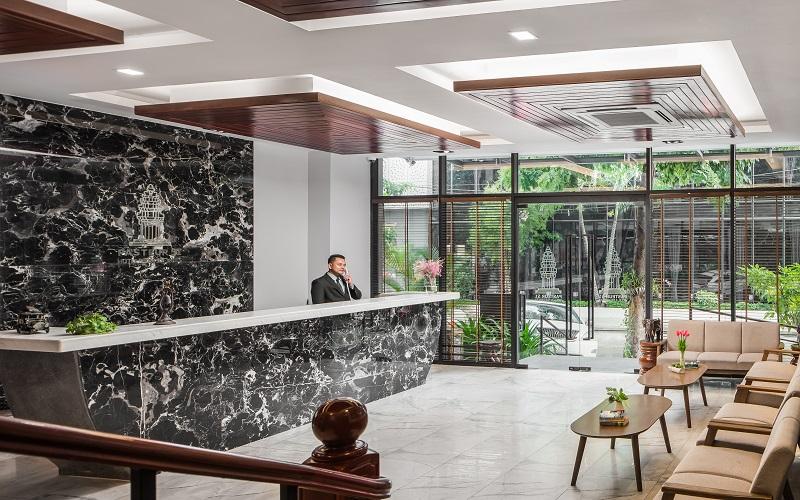 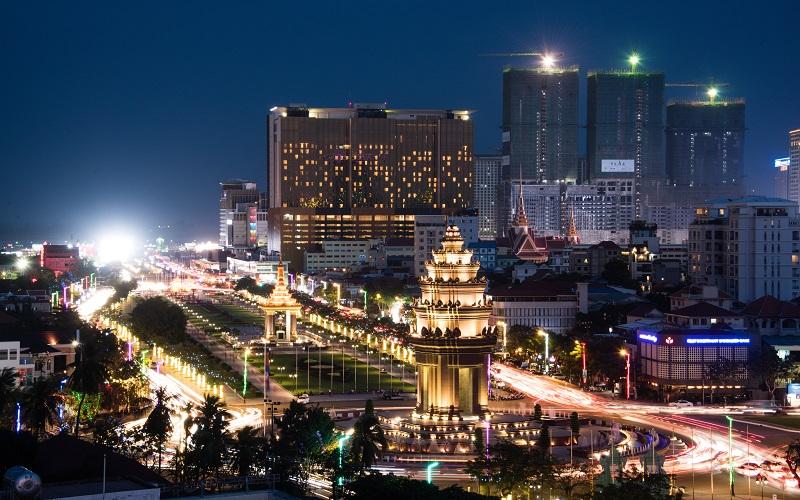 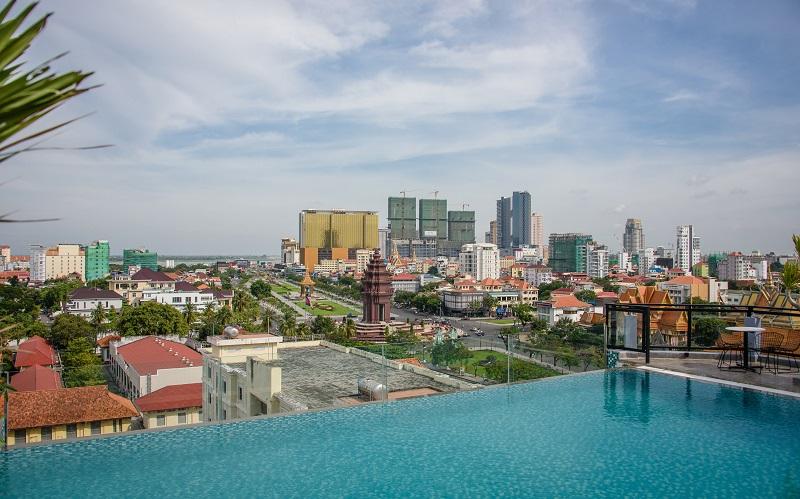 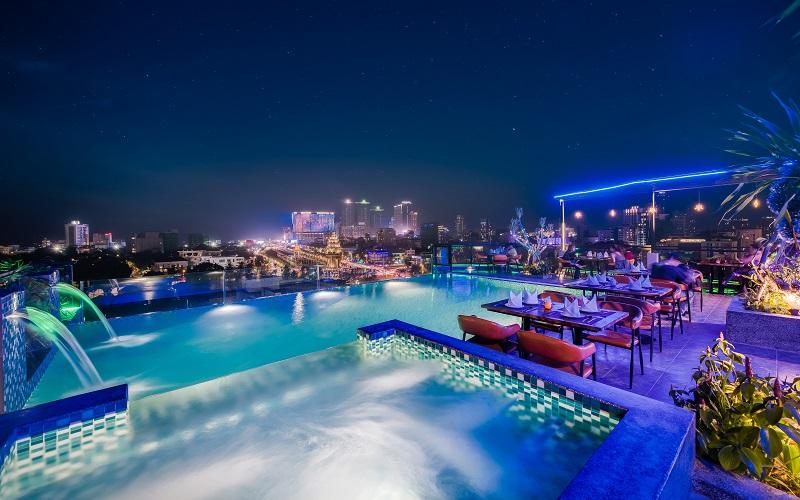 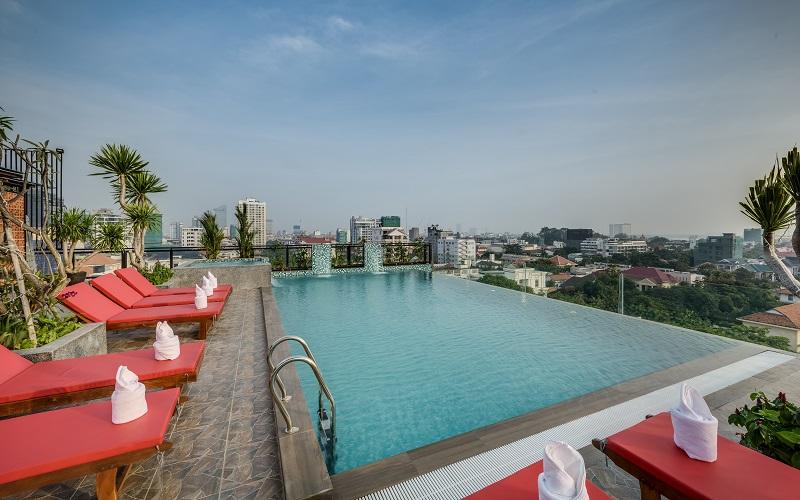 Rooms photos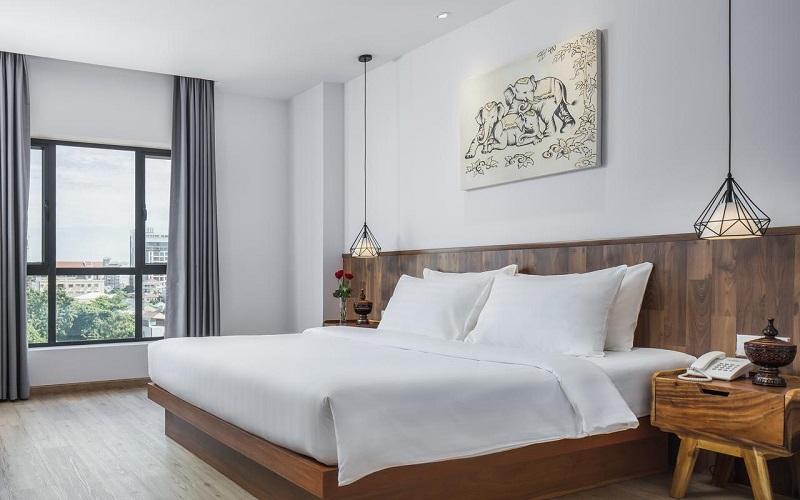 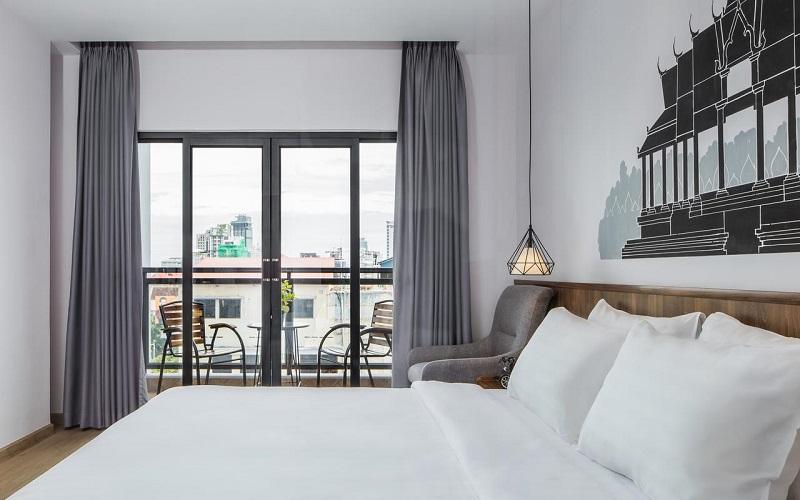 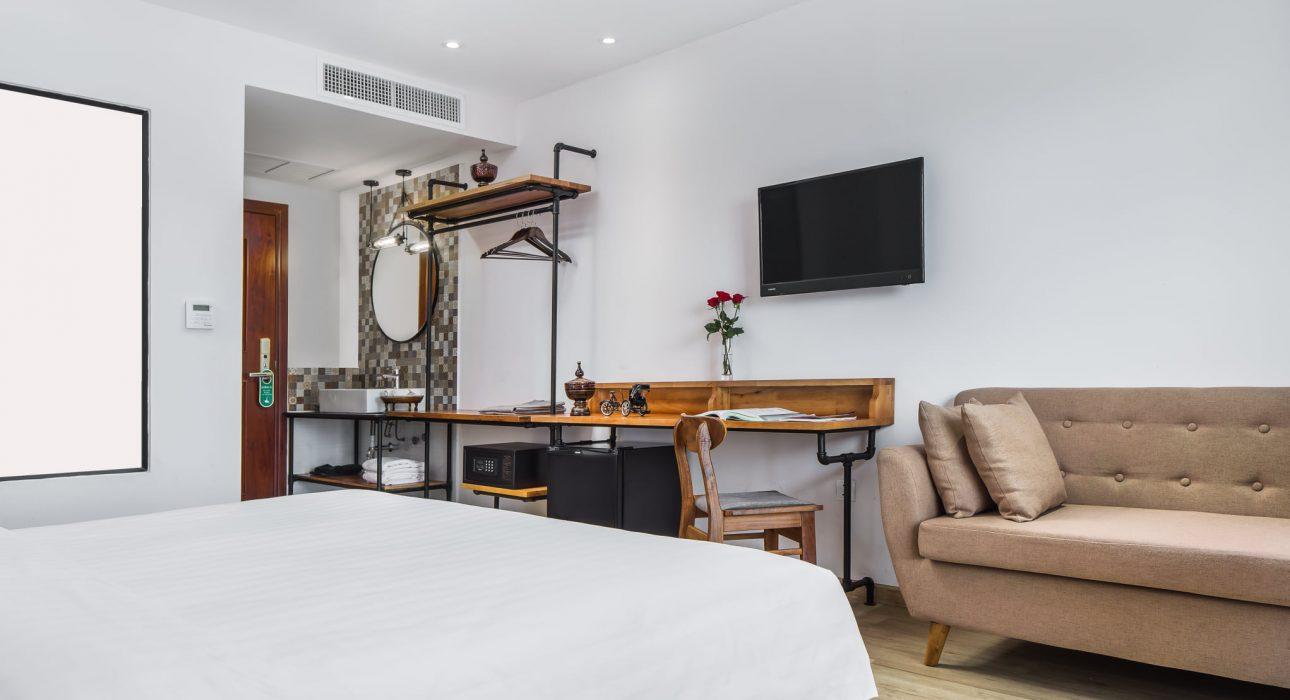 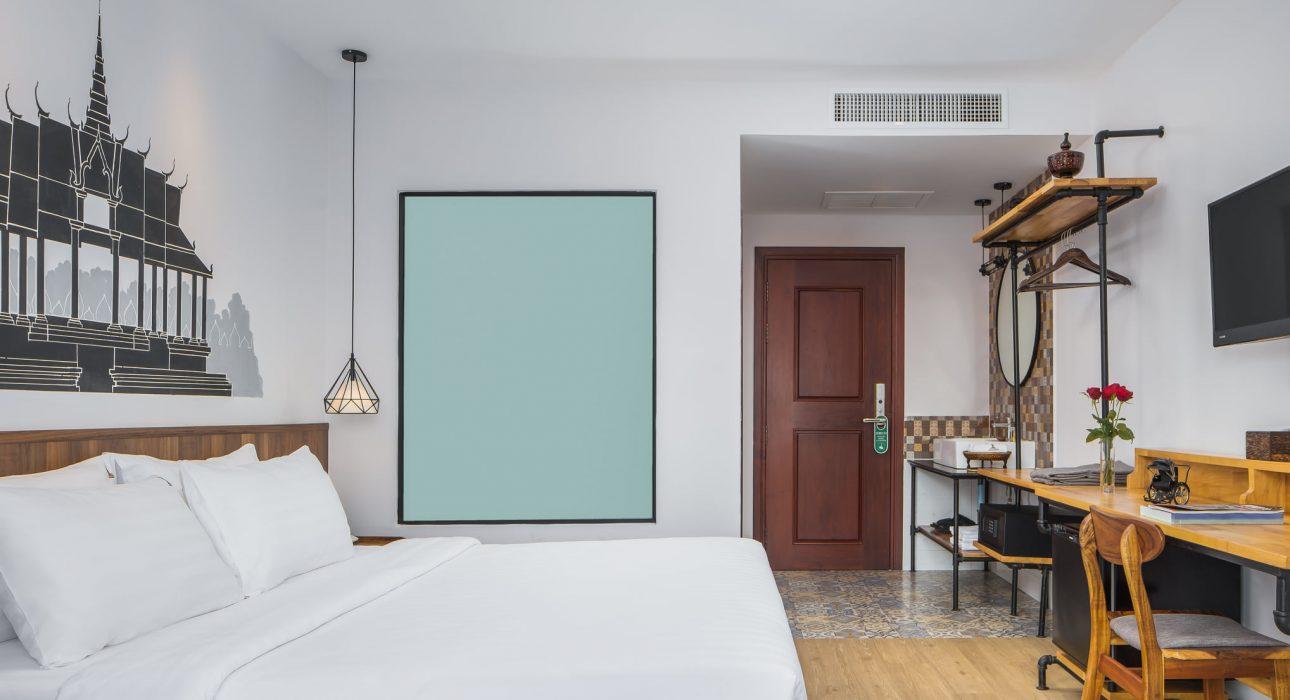 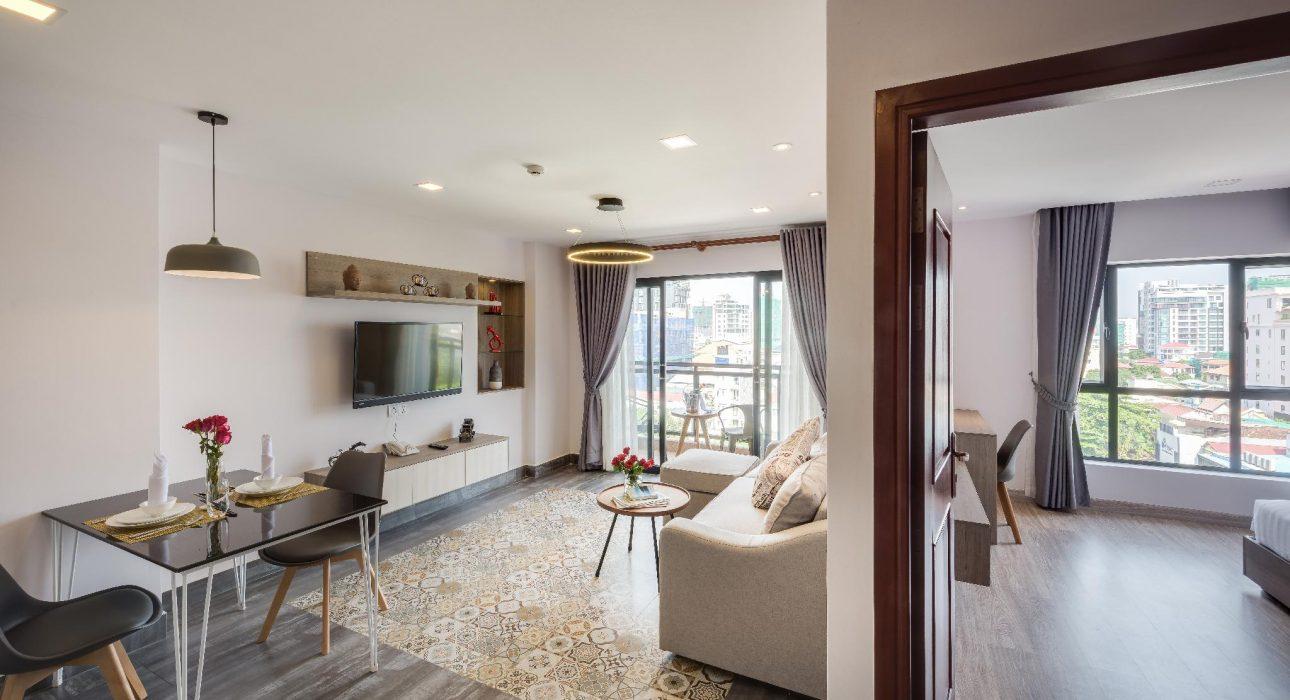 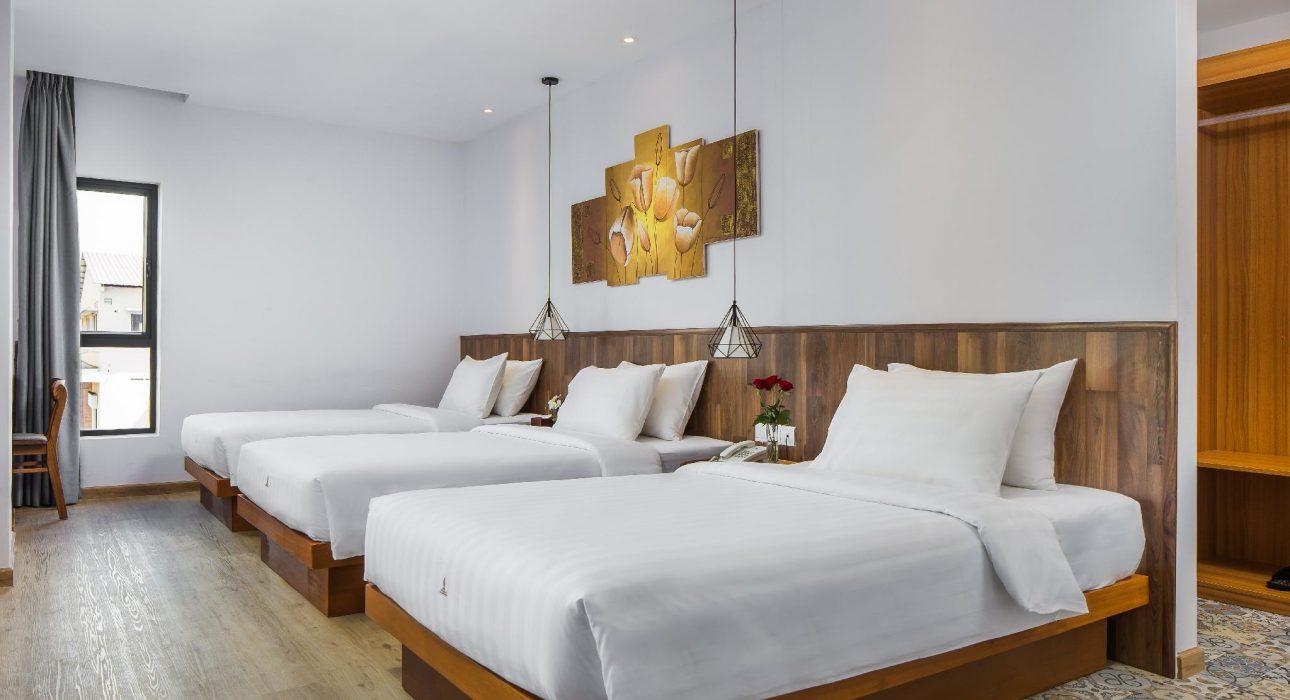 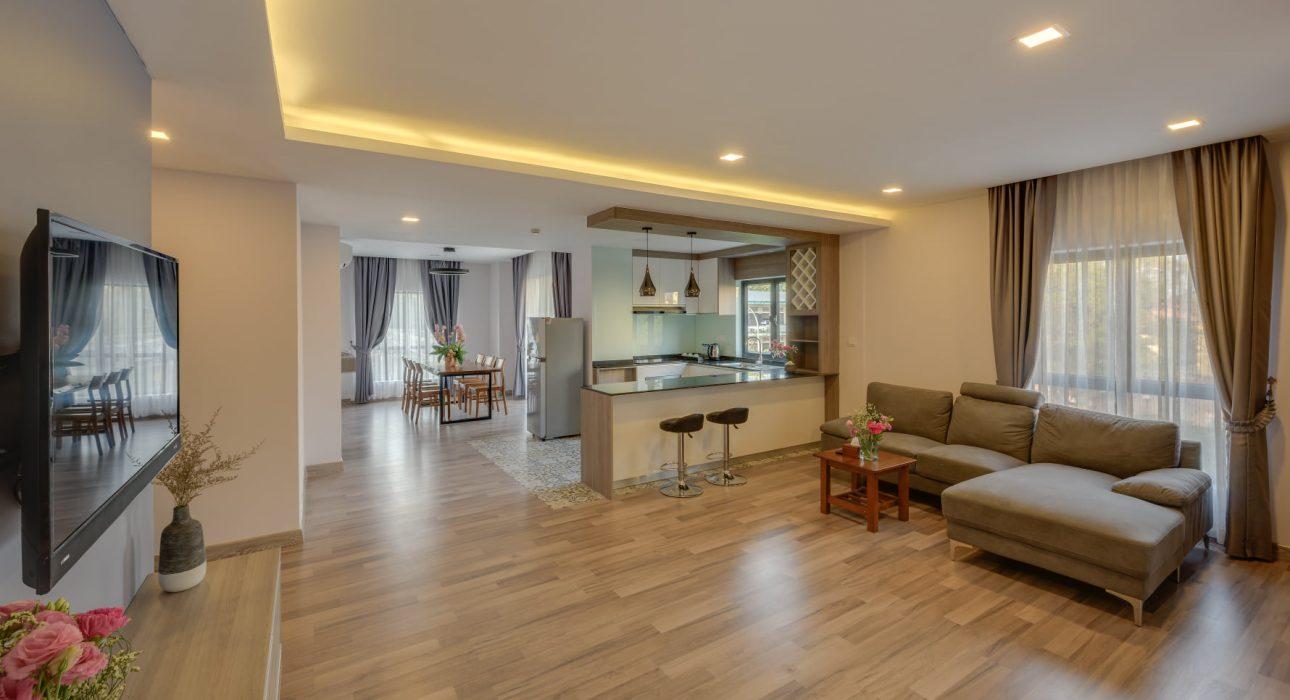 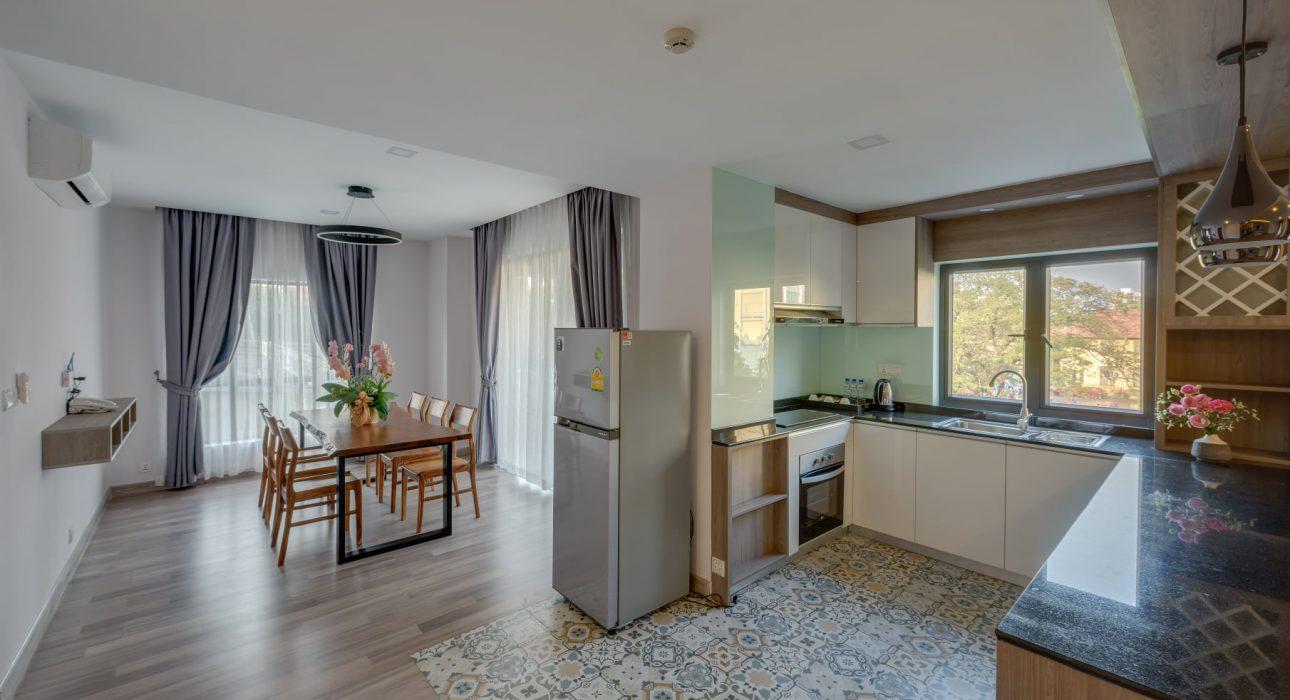 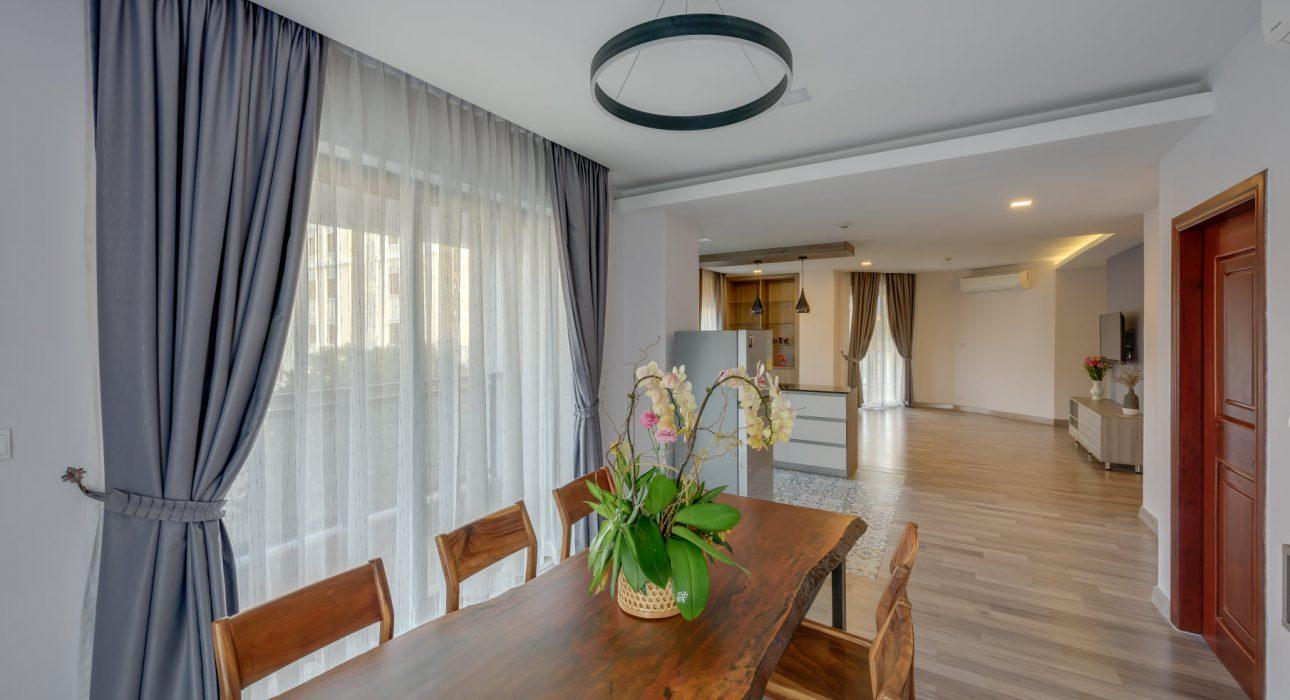 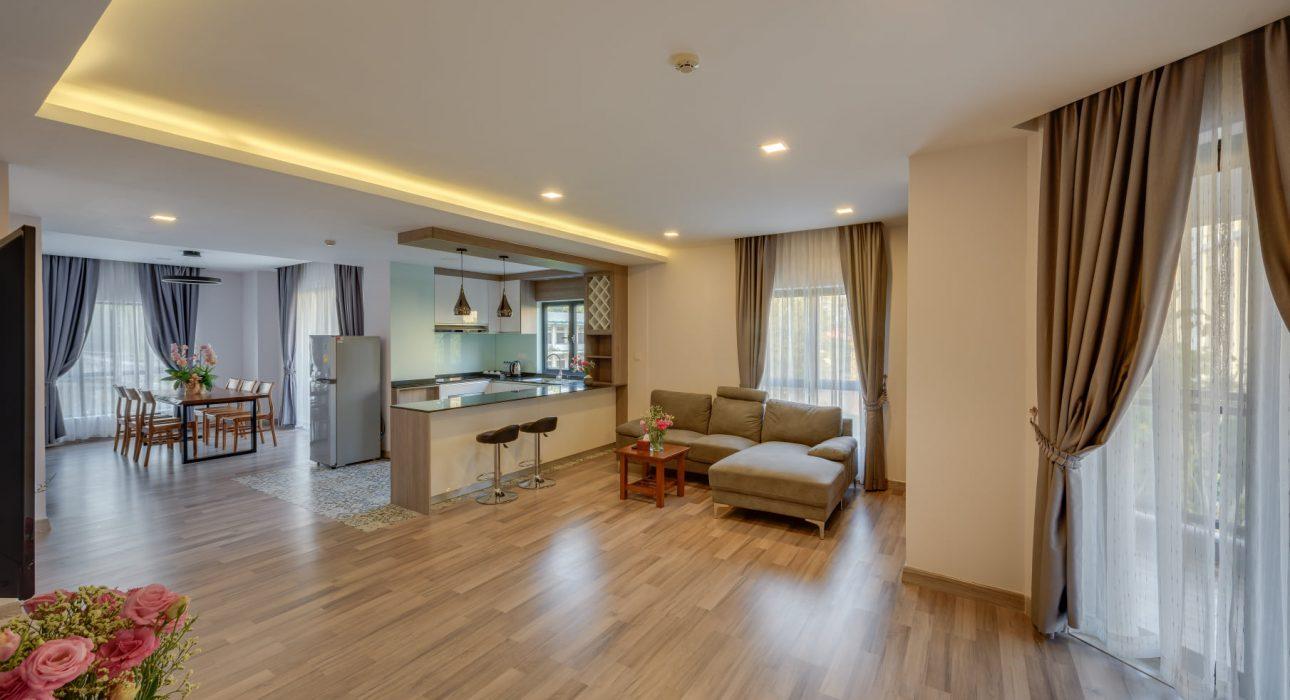 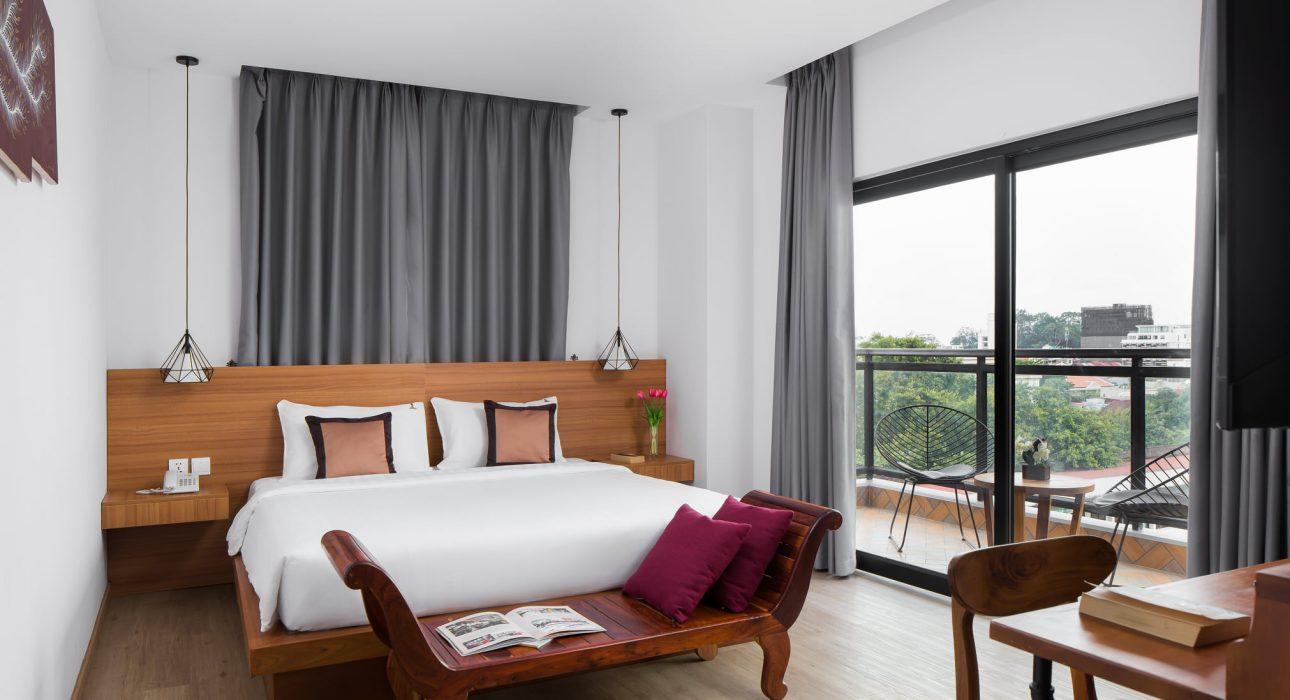 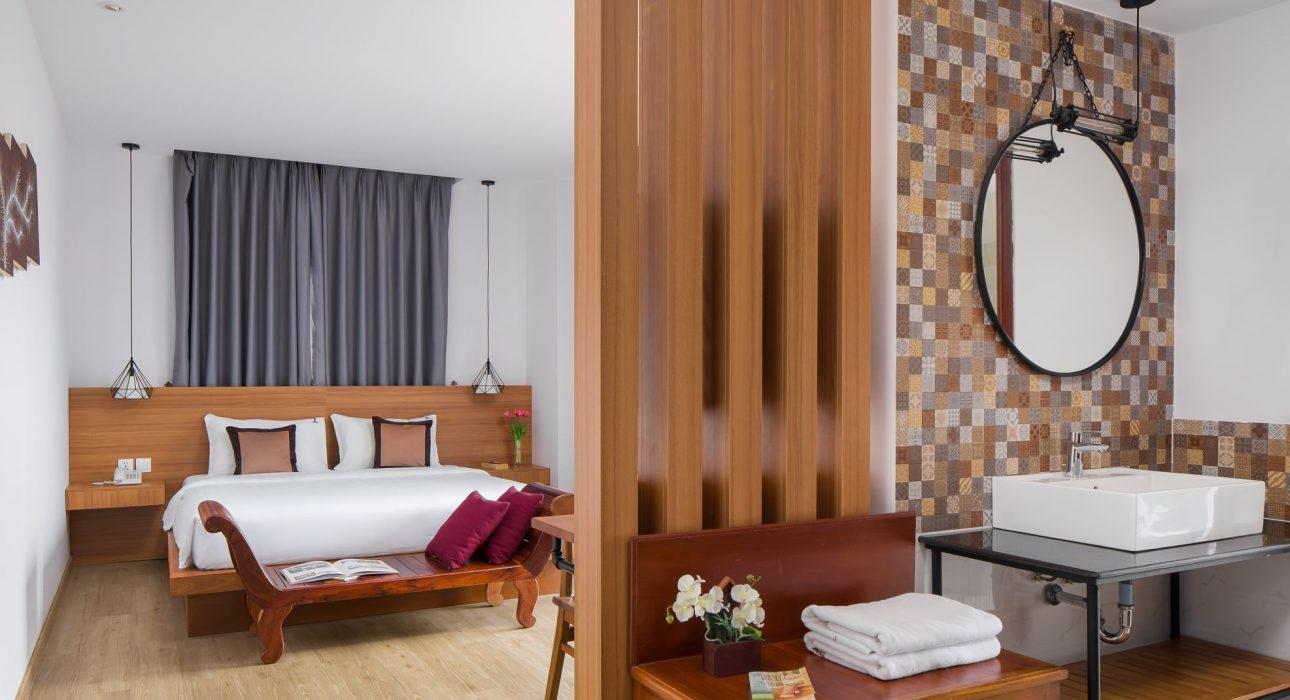 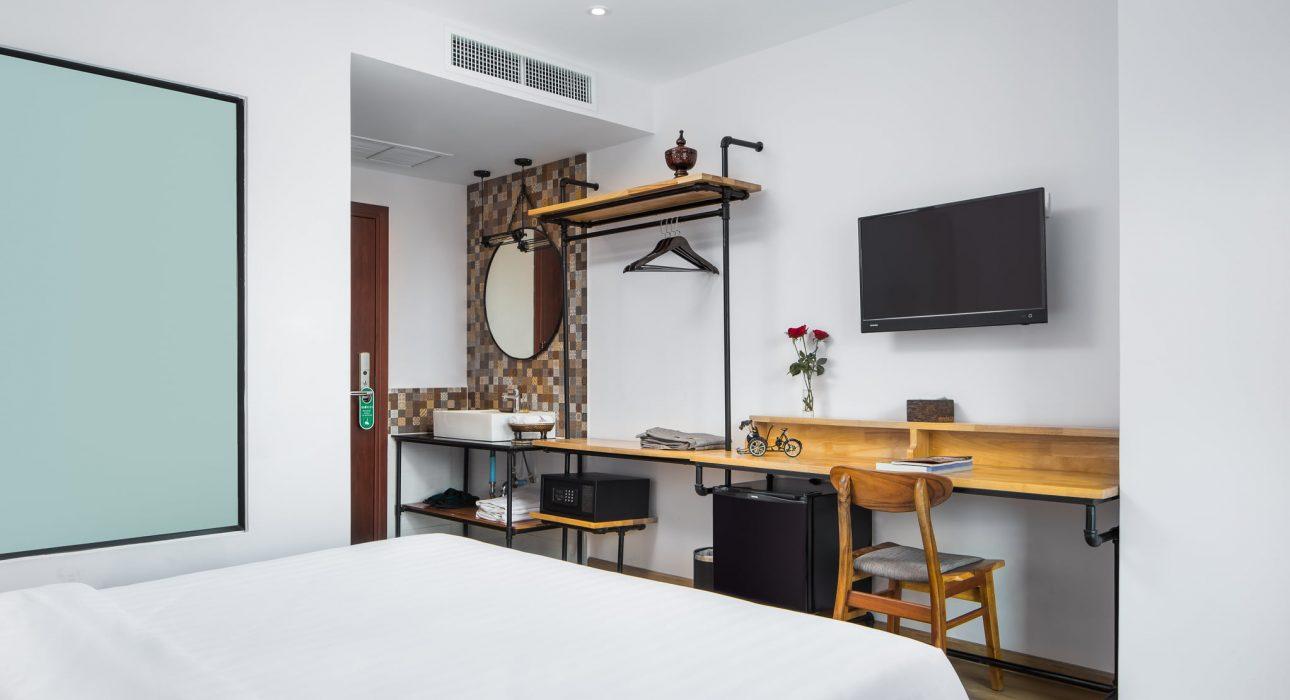 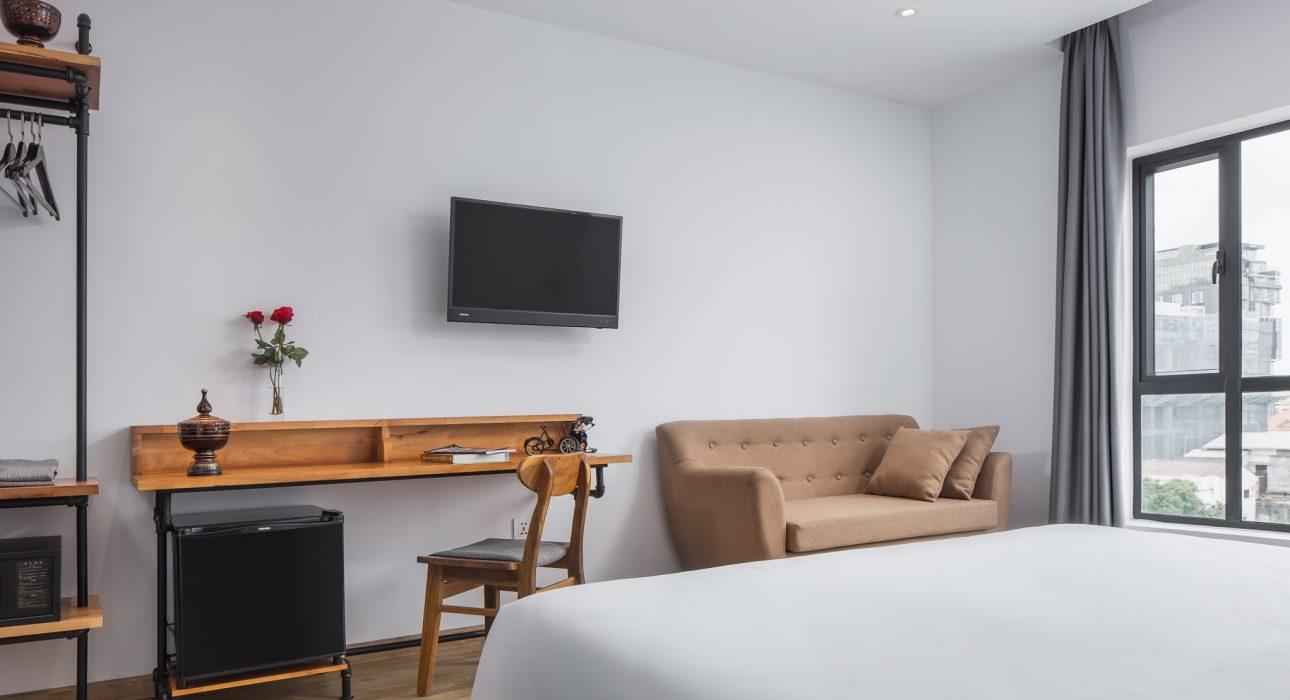 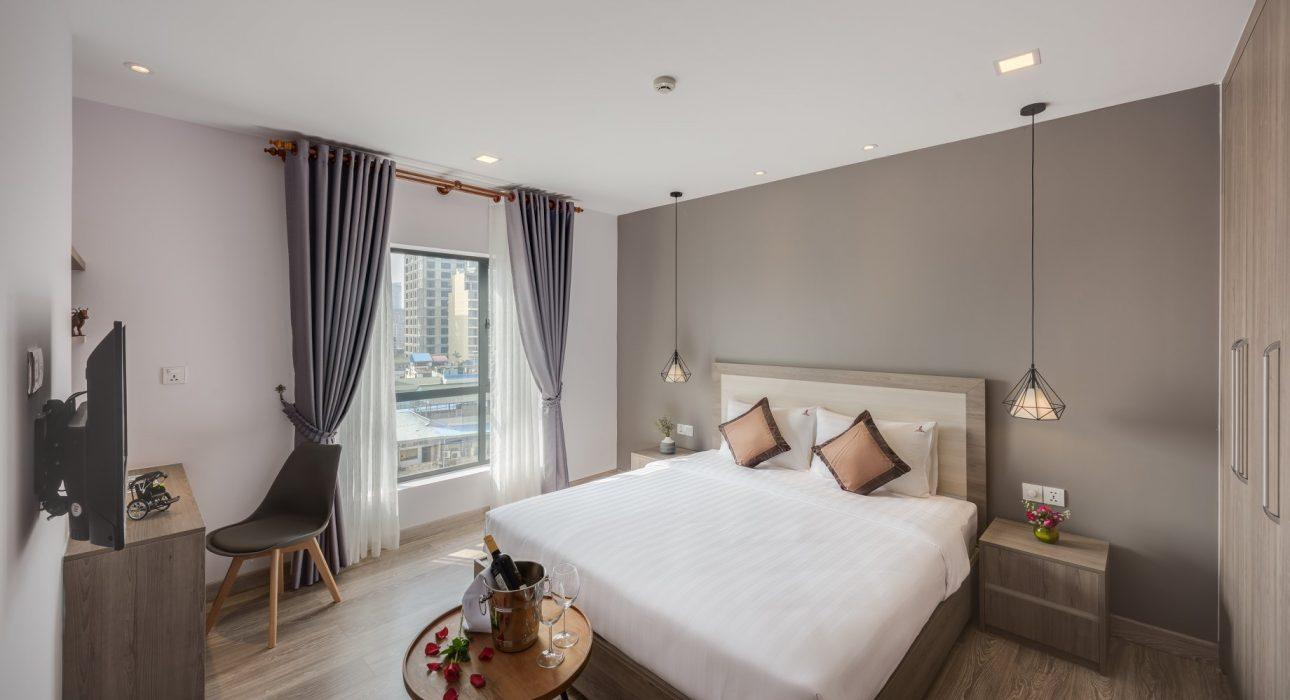 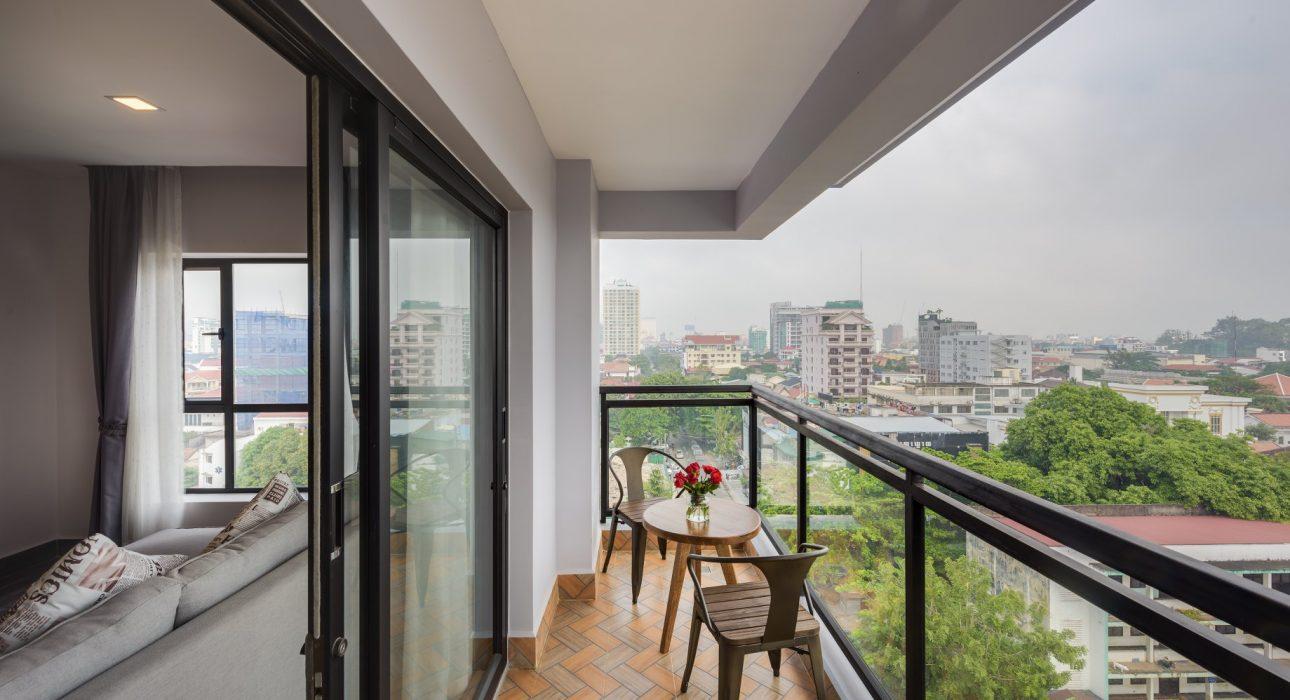 Restaurant photos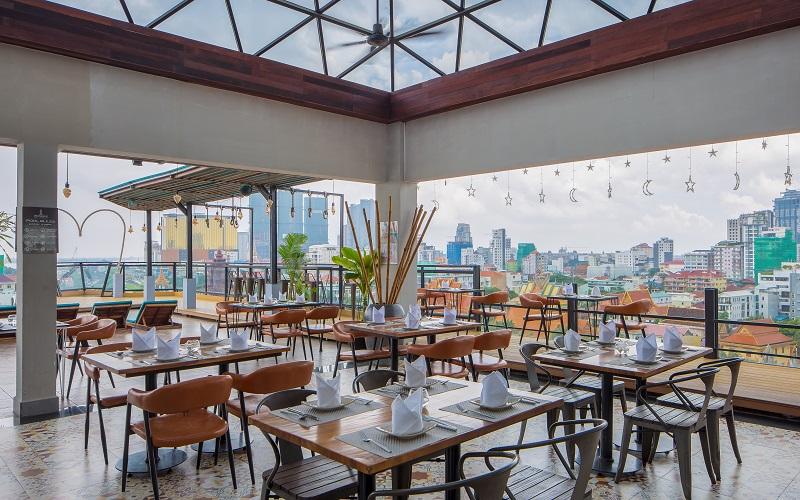 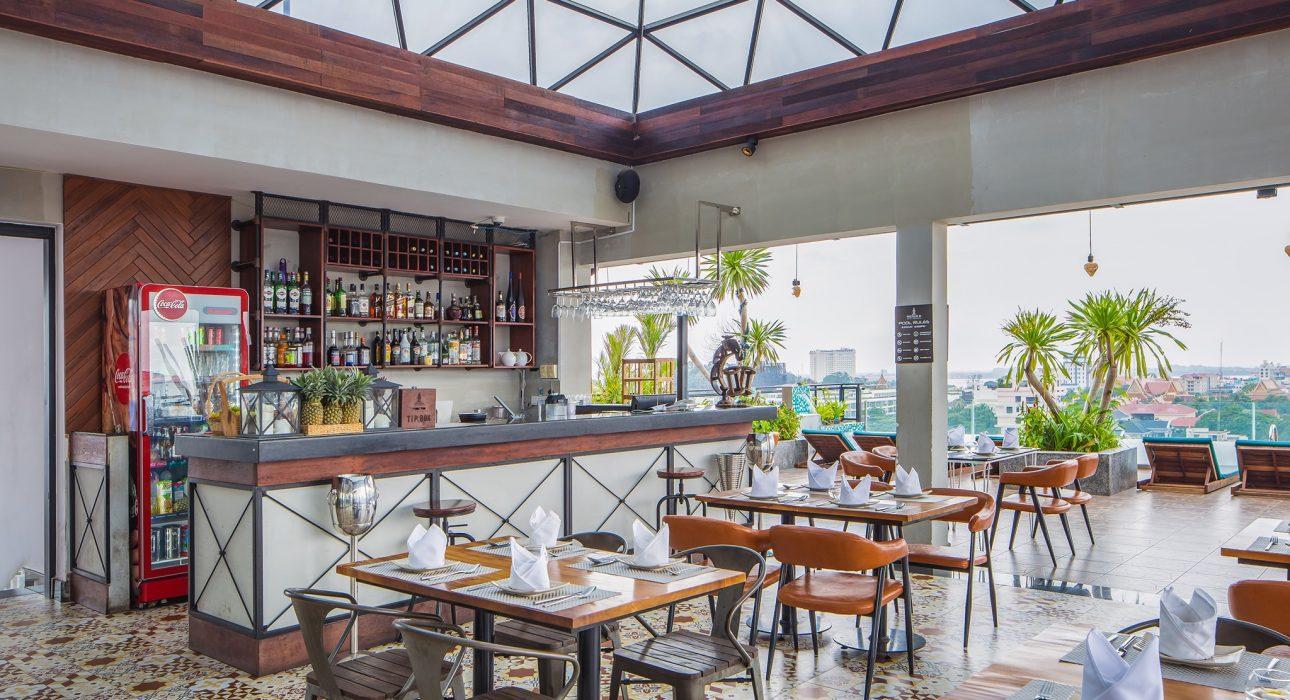 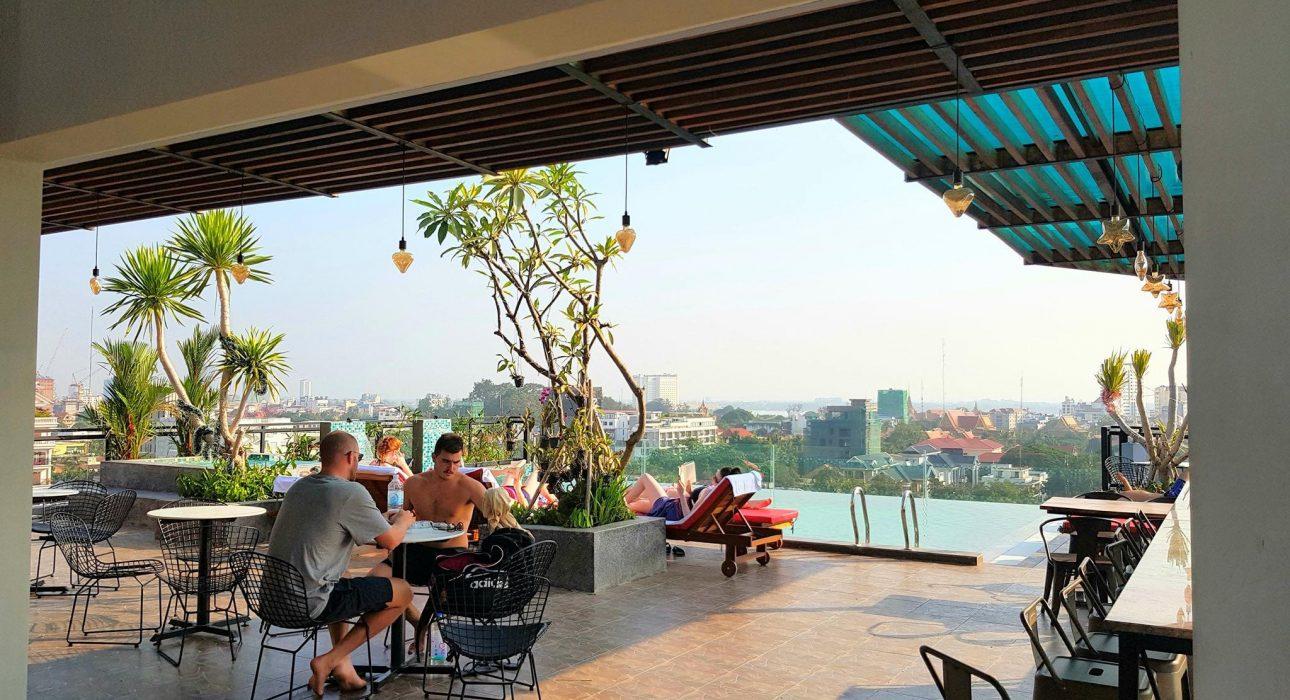 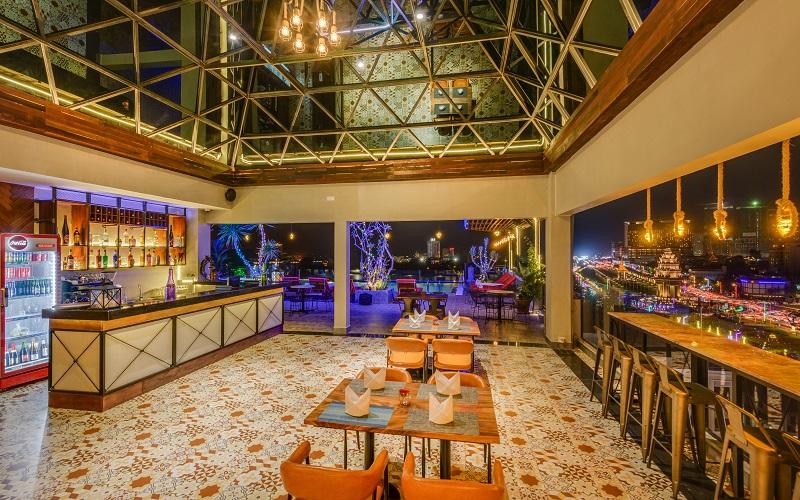 Business facilities photos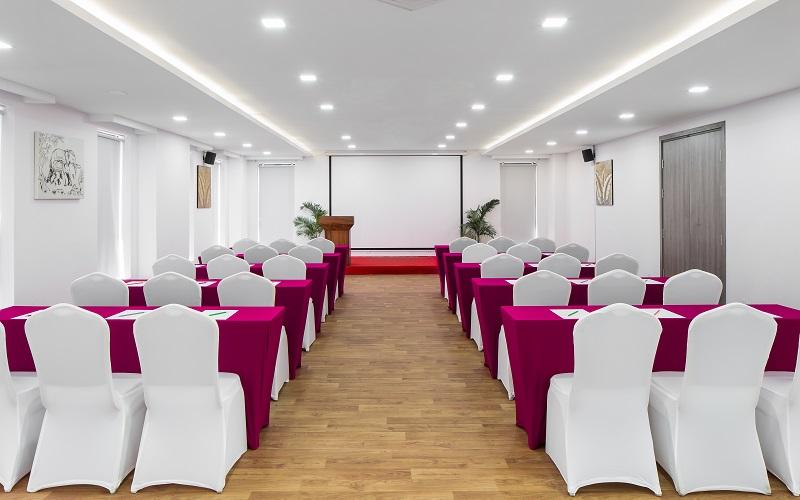 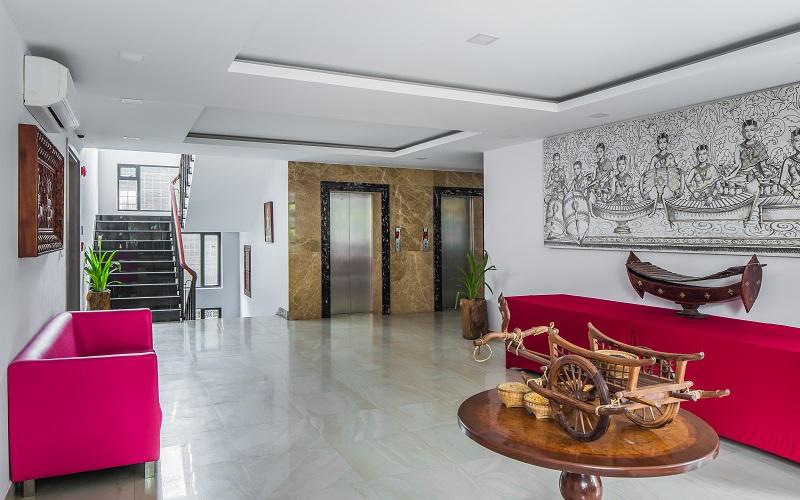 Services & facilities photos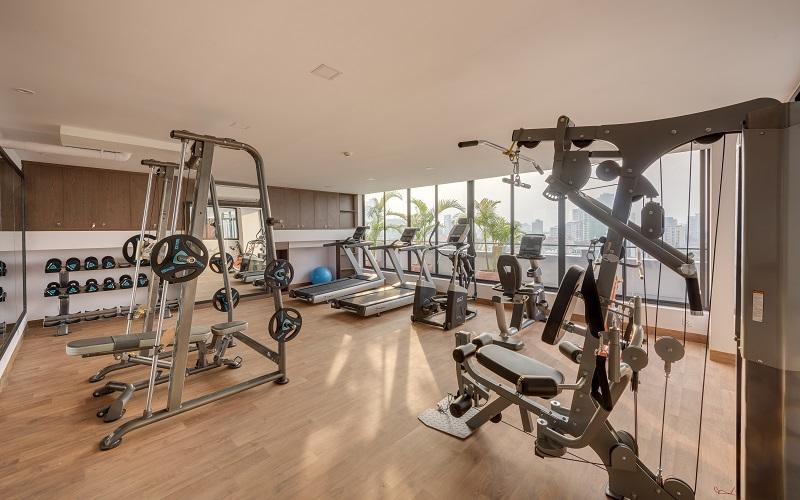 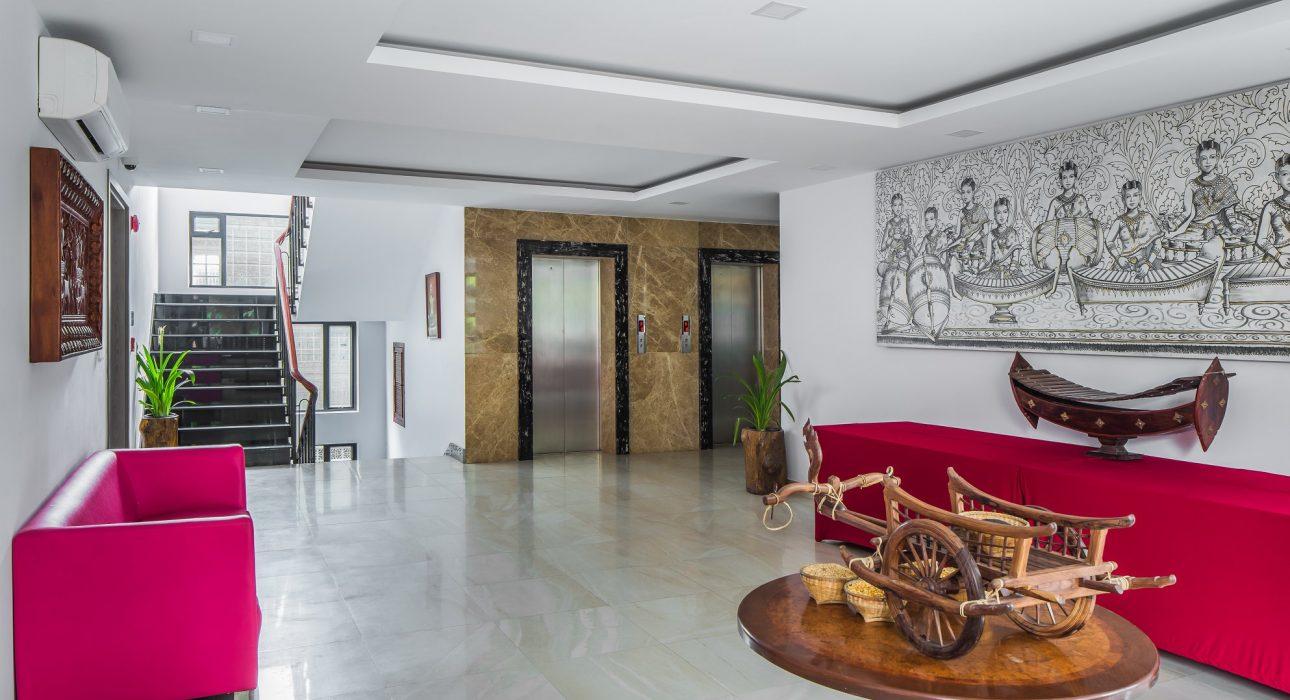 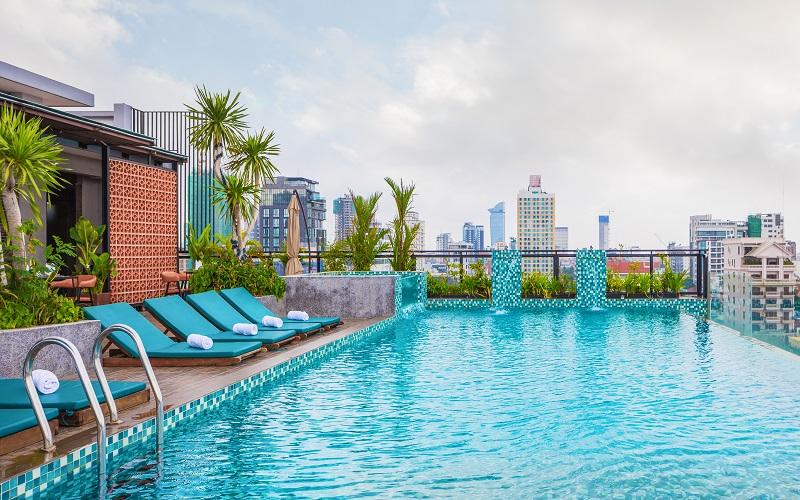 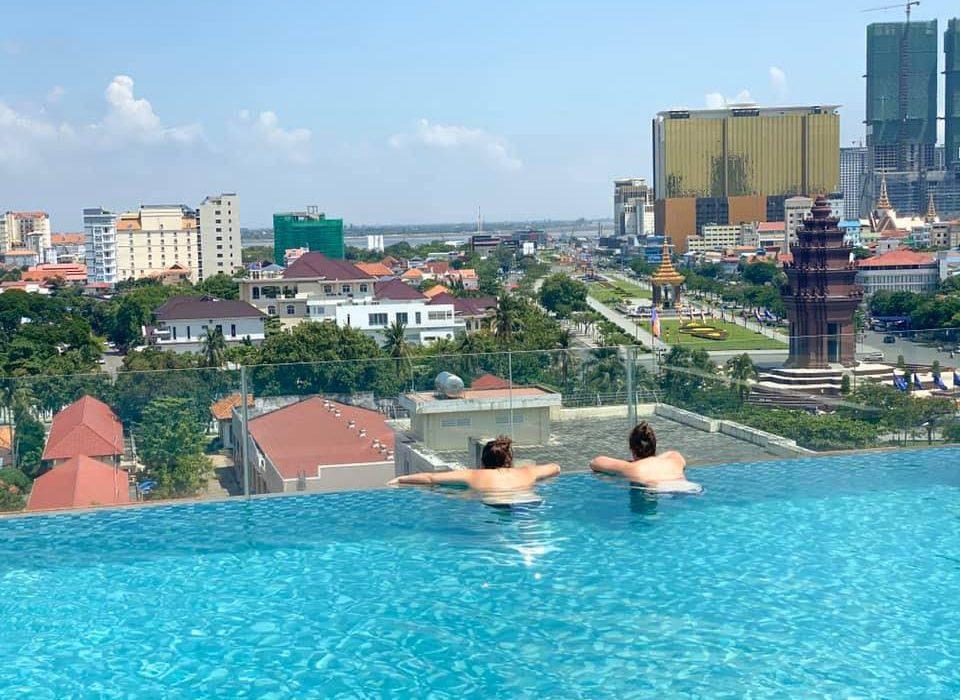 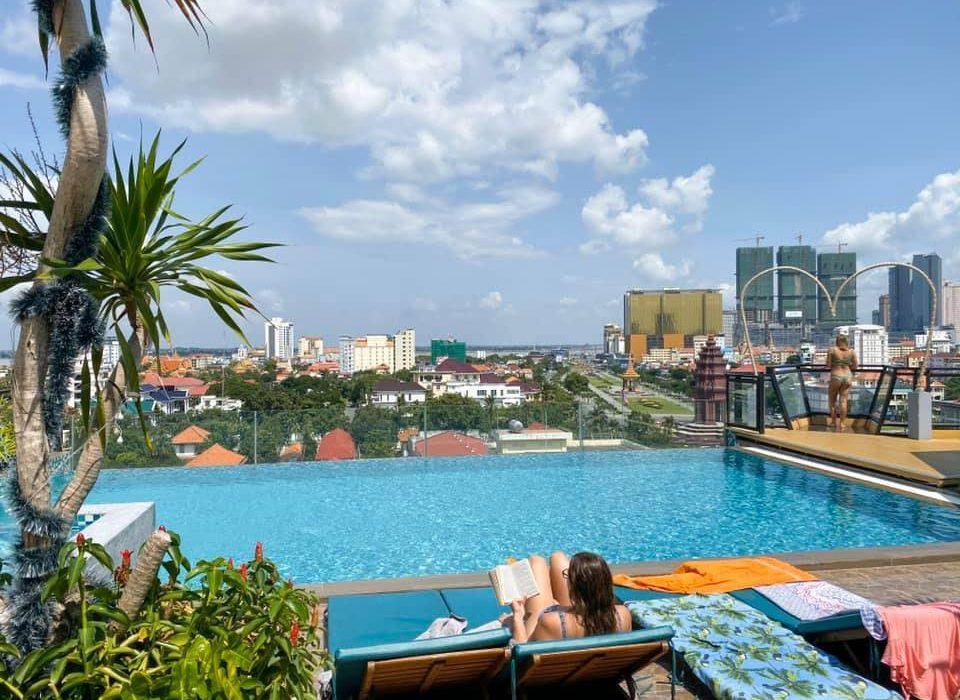 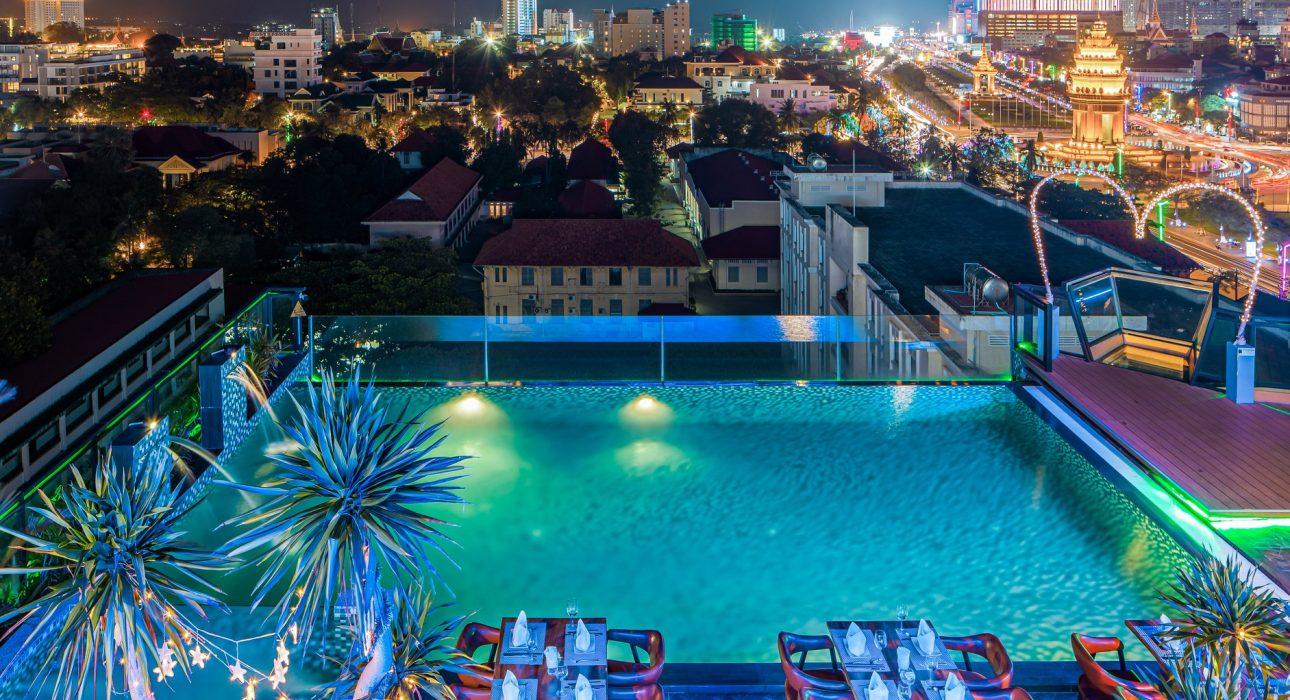 Easia Travel Head OfficeSiem Reap BranchCharming City, No. R32 – R34, Road Rolouse, Trorpeangses Village, Sangkat Koukchork, Siem Reap Province – CambodiaTel: (855-63) 76 14 58Fax: (855-63) 76 14 58From ToByKmDuration Road Condition HotelPhnom Penh International AirportTuk-tuk, car, van, bus11 km45 min. Depending on the traffic situationGoodHotelCity CenterTuk-tuk, car, van, bus2.6 km15 min. Depending on the traffic situationGoodRestaurant NameV-View Sky loungeCapacities170 paxType of foodWestern and AsianOperation hour06am to 12am